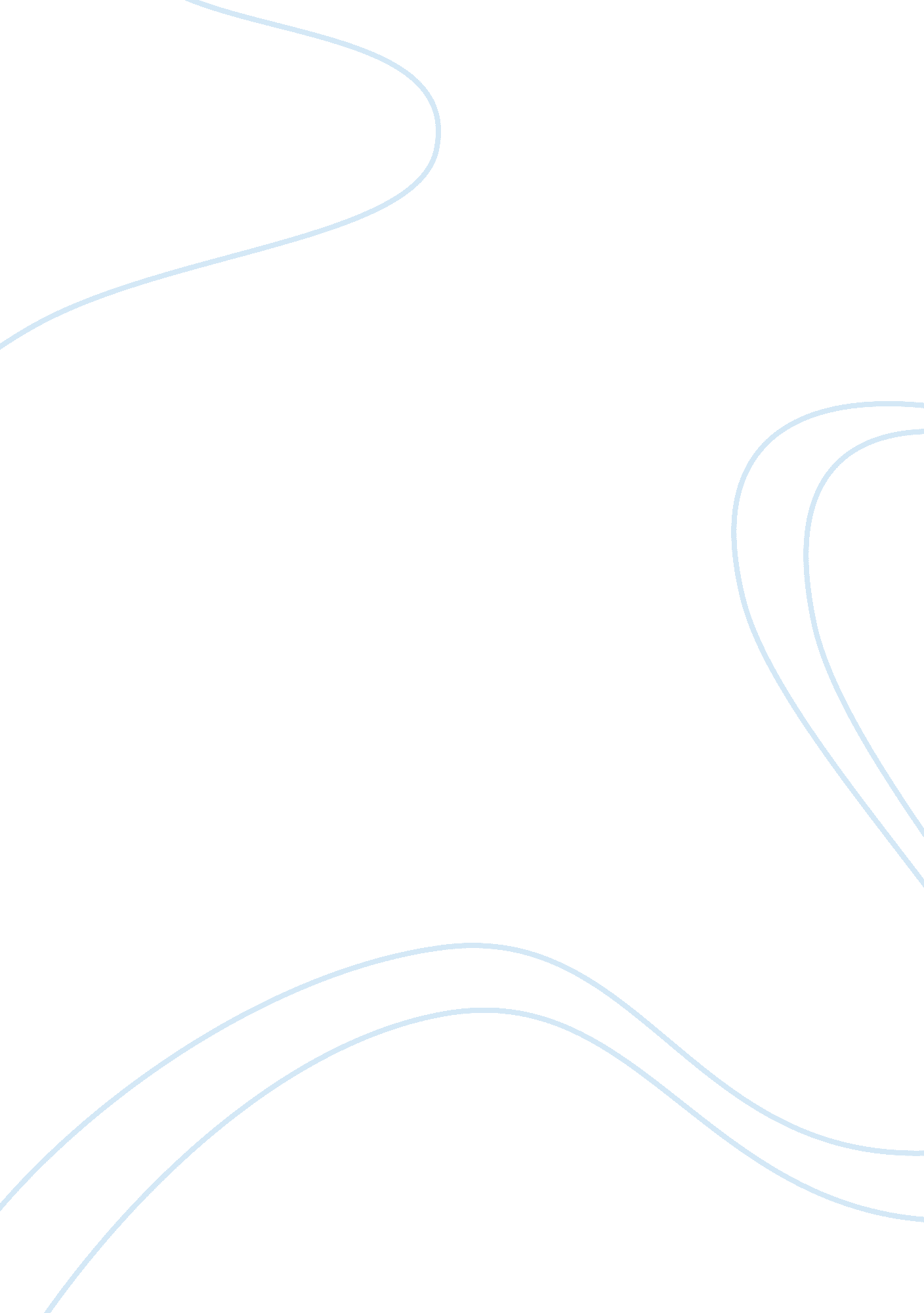 The history about the state taxes economics essayEconomics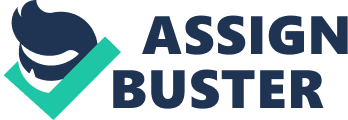 STATE TAXESSeparated from the centermost assessments, the states additionally demand imposes on different exceptional and fixes. Essential state charges comprise ofValue Added Tax (VAT)Deals impose charged on the deals of portable merchandise has been traded with VAT in a large portion of the Indian states since 2005. This was acquainted with counter the widespread twofold taxation issues and resultant falling assessment trouble that happened because of the defects inborn in the past bargains impose framework. VAT, chargeable just on merchandise and does not incorporate aids, is a multi-stage arrangement of taxation, whereby expense is collected on worth expansion at every phase of transaction in the inventory network. The term 'value addition' intimates the increment in quality of merchandise and fixes at every phase of processing or exchange of merchandise and utilities. VAT is an charge on the last utilization of merchandise or utilities and is eventually borne by the customer. VAT goes under the state record. Charge payers can assert credit for the duties paid at prior stages and buys regarded as Input Tax Credit, by preparing related charge receipts. The credit could be utilized to setoff any VAT charge risk. Diverse rates of VAT are charged hinging on the class to which the merchandise fit in. Rates fluctuate for fundamental products, bullion and important stones, streamlined inputs and capital merchandise of mass utilization, and others. Petroleum tobacco, alcohol and so on are subjected to higher rate and vary from state to state. Strikingly, there is no VAT on imports and trade deals are not subjected to VAT. Subsequently VAT charged on inputs bought and utilized as a part of the assembling of fare merchandise or merchandise acquired for fare, is ready as a discount. Note: The Central Sales Tax which is demanded on between State bargains might be killed bit by bit. Stamp Duty It is an expense that is collected on the transaction performed by method of an archive or instrument according to the regulations of Indian Stamp Act, 1899. It is gathered by the administration of the state where the transaction is done. Stamp obligation rates change between the states. Stamp calling is paid on instruments, which are basically a report to make, exchange, limit, develop, douse or record a right or obligation. Archive gets legitimateness once it is stamped legitimately after the installment of the imperative stamp calling charges. Stamp job is payable for exchange of stakes, impart endorsement, organization deed, bill of trade, imparts, offer exchange, leave and permit understanding, debentures, blessing deed, bank ensure, bonds, demat offers, growth understanding, demerger, force of lawyer, home credits, houses & house buy, lease deed, advance assention and lease assention. State ExcisePower to encroach extract on alcoholic mixers, opium and opiates is allowed to States under the Constitution and it is called 'State Excise'. The Act, Rules and rates for extract on alcohol are distinctive for every State. Notwithstanding the above charges by the Central and State Governments the nearby forms have the power to collect assess on lands, octroi /entry charge and charge on utilities OTHER KEY NOTES Indexing of VAT, CENVAT, Service Tax returnsIntermittent profits must be submitted by associations enrolled for CENVAT or VAT/CST or Service Tax in India.•CENVAT filings are monthly, on the 10th day taking after the period closure.•VAT reporting is either monthly or quarterly, hinging on the specific State's runs the show.•Service Tax filings are semiannual. Perpetual Account Number (PAN)PAN is an all India, exceptional ten-digit alphanumeric number, issued in the type of a covered card by the Income Tax Department. Who Must Have a PANEach individual,—•if his aggregate earnings or the sum salary of any possible individual in appreciation of which he is assessable, throughout any past year, surpassed the greatest measure which is not chargeable to wages impose; or•carrying on any business or calling whose sum deals, turnover or horrible receipts are or is liable to surpass INR 500, 000 in any past year; or•who is solicited to outfit a dividend of salary or•being a head honcho, who is obliged to outfit a dividend of edge profitsPAN is in an every expanding degree being distinguished as a legitimate Identity Proof crosswise over India and an obligatory record for paramount transactions for example buy of property, engine vehicles, offer transactions, opening of ledgers, getting credits, looking after stores and what not, accordingly any individual not satisfying the above conditions might additionally petition designation of PAN. Tax Deduction at Source (TDS)The Income-assessment Act charges on the payer of particular sorts of livelihood, to deduct an stipulated rate of such wages by route of Income-assessment and pay just the equalization sum to the beneficiary of such salary. Some of such wages subjected to T. D. S. are compensation, engage, payment, engage on securities, rewards from lottery, horse races, requisition and financier, lease, expenses for expert and specialized utilities, installments to non-occupants and so on. Tax Collection at Source (TCS)Assessment is gathered at the purpose of bargain. It is to be gathered at source from the purchaser, by the dealer at the purpose of deal. Such charge gathering is to be made by the vender, around then of charging the measure payable to the record of the purchaser or around then of receipt of such sum from the purchaser, whichever is prior. The merchandise to be subjected to TCS are decidedly specified and the sort of purchasers, merchants and object are decidedly described in the Act. Charge rates differ hinging on the products. Note: All those persons who are obliged to deduct charge at source or gather assessment at source in the interest of Income Tax Department are obliged to requisition and acquire Tax Deduction and Collection Account Number (TAN), a 10 digit alpha numeric number, which is instructed to be cited in all records including TDS/TCS transactions. Flop to requisition TAN or not citing the same in the specified reports pulls in a retribution. Double Taxation ReliefIndia has engaged in Avoidance of Double Taxation Agreement (DTAA) with 65 nations incorporating nations like U. S. A., U. K., Japan, France, Germany, and what not. The understanding gives alleviation from the twofold taxation in admiration of salaries by giving exception and likewise by giving credits for charges paid in one of the nations. The aforementioned arrangements are dependent upon the general standards set out in the model draft of the Organisation for Economic Cooperation and Development (OECD) with suitable adjustments as consented to by the other getting nations. If there should arise an occurrence of nations with which India has twofold taxation shirking understandings, the expense rates are resolved by such understandings and differ between nations. Unilateral ReliefThe Indian government gives alleviation from twofold taxation regardless of if there is a DTAA between India and the other nation concerned, if1. The individual or association has been an inhabitant of India in the past year. 2. The same wages must be collected to and accepted by the assessment payer outside India in the past year. 3. The earnings may as well have been burdened in India and in another nation with which there is no assessment arrangement. 4. The individual or association has paid assess under the laws of the remote nation concerned. Import, Export Permission and Licensing Terms and Conditions of a Licence / Certificate / Permission Each licence/certificate/permission ought be substantial for the time of substance specified in the licence/ endorsement/ authorization and ought hold such terms and conditions as may be specified by the permitting power which might incorporate:•The amount, depiction and worth of the merchandise;•Actual User condition;•Export commitment;•The esteem expansion to be accomplished; and•The least trade cost. Licence / Certificate / Permission not a Right No individual may assert a licence/certificate/ authorization as a right and the Director General of Foreign Trade or the permitting power ought have the ability to decline to give or recharge a licence/certificate/permission as per the procurements of the Act and the Rules made thereunder. Penalty In the event that a licence/certificate/permission holder abuses any state of the licence/certificate/ authorization or cannot fulfil the fare commitment, he might be at risk for movement as per the Act, the Rules and Orders made there under, the Policy and any possible law until further notice in power. Registration-cum-Membership CertificateAny individual, petitioning (i) a licence/ testament/ authorization to import/ send out, [except things recorded as confined things in ITC(HS)] or (ii) any possible profit or concession under this arrangement ought be solicited to outfit Registration-cum-Membership Certificate (RCMC) allowed by the skillful power as per the method specified in the Handbook (Vol. 1) unless in particular exempted under the Policy. Trade barriers for Import and Export An standout amongst the most vital characteristics of the worldwide exchanging environment is the expansion of the exchange restraints. The prevailing goals of encroaching exchange boundaries are to ensure household businesses from remote rivalry, to advertise indigenous research and growth, to ration the remote trade assets of the nation, to make the parity of installments position positive, to check prominent utilization, to assemble income for the administration notice to oppress certain nations. After the Second World War there was an orderly liberalization of exchange by the improved nations. Successive adjusts of arrangements in the GATT have cut tariffs on exchange in makes from a normal level of 40% in 1947 to about 3% now in the streamlined nations. In spite of the fact that the technique of disposal of the tariff obstructions has proceeded, following around the mid-1970s the liberalization drift in the advanced nations has been reinstated by a developing protectionism. Various issues like the coin emergency, oil emergency, indebtedness emergency, retreat, towering unemployment and exchange deficiencies handled an environment in which mandates for security expanded incredibly. Added to the aforementioned has been the developing rivalry from Japan and the recently industrializing nations. As a reaction to this, the advanced nations have expanded the non-tariff restraints (NTBs). Notwithstanding the in-your-face NTBs for example amounts, voluntary trade restrictions, multi-filament courses of action (MFA) and so forth, the aforementioned incorporate measures for example cost limitations and health and security regulations The fares of advancing nations have been hit a great deal more than those of the advanced ones by such protectionism. The NTBs developed considerably and by 1987, they influenced just about one-third of the OECD imports from advancing nations. There has been a further development of the confinements as of late. As per World Bank gauges, the confinement cost of advancing nations at any rate $ 40 billion a year in renounced fare of merchandise and aids and they decreased the advancing nation GNP by 3% —an annual misfortune of $ 75 million. There are, comprehensively, two sorts of exchange restraints, viz, tariff hindrances and non-tariff restraintsTariffs in global exchange imply the callings or charges encroached on universally changed merchandise when they cross the national fringes. As noted above, after the Second World War, there has been a diminishment in the normal level of tariffs in the progressed nations. Nonetheless, the tariff rates are for the most part elevated in the improving nations. With the later financial liberalization over the planet, numerous improving nations have decreased the tariff rates and NTBs as a feature of their exchange liberalization. India is one near them sticking to WTO, GATT. India has had one of the most astounding tariff dividers on the planet. The administration, emulating the proposal of the Tax changes Committee relentlessly decreased the top level of tariffs from over 300% in 1991 to 50% in 1995 to 5% in 2007. Further, import callings on capital products, venture imports, essential food stocks for petrochemicals and so on were cut down. The administration proposes to further diminish the normal and greatest tariffs and re-order and legitimize the tariff structure so as to carry the nation tariff structure in accordance with those of other advancing nations. Non-tariff restraints (NTBs), some of which are portrayed as new protectionism measures (as against tariffs which are viewed as universal boundaries), have developed significantly, especially subsequent to around the starting of the 1980s. The fare development of numerous advancing nations has been genuinely influenced by the NTBs. The NTBs are of two classifications. The principal class incorporates those which are for the most part utilized by advancing nations to avoid outside trade outpourings or come about because of their picked methodology of financial growth. The aforementioned are chiefly accepted NTBs for example import authorizing, import shares, remote trade regulations and canalization of imports. The second classification of NTBs is those which are chiefly utilized by advanced economies to ensure local businesses which have lost global aggressiveness and / or which are politically delicate for administrations of the aforementioned nations. An standout amongst the most essential new protectionism measures under this classification is the voluntary fare restriction (VER). There are diverse manifestations of NTBs. The NTBs which have noteworthy prohibitive impacts are depicted as bad-to-the-bone NTBs. The aforementioned incorporate import denials, quantitative limitations, voluntary send out restrictions (VERs) and so on. In any case the NTBs are certain to be wiped out presently with yearly adjust of talks on GATT at WTO country gathering as planet exchange is the request of the day. Business opportunity In future As a significant column for quick expansion of different businesses, telecommunication can show our for the most part socio-investment growth. Today, telecom is the stimulator of development and development much past basically IT/ITES, e-Commerce and BPO. The move, changes and changes that Indian telecom has seen are epic with duplicating, quadrupling figures. Current development is unparalleled yet if the fad will proceed and at what pace may not be extremely essential to answer. The Indian telecommunications industry is the second greatest and yet the speediest developing on the planet. As discharged by Telecom Regulatory Authority of India (TRAI), the amount of phone subscriber base in the nation arrived at 723 million in September 2010 at a development rate of 2. 39%; teledensity arrives at 60. 99 and the broadband membership 10. 29 million at 2. 08% development rate. Liberal Government approaches that guarantee straightforward & simple access to utility suppliers and moderateness to the purchasers have been earth shattering in the present entrance levels. In any case, the country teledensity is just essential even at the falling normal income for every client (ARPU) and declining tariffs. Telecom associations are still productive and are growing their systems impressively. India stays right around the top for the most part needed terminus for the telecom magnates. New participants and fixes in Indian telecom market have been pulling in enormous speculations recently affecting the Foreign Direct Investment (FDI). Not long ago, the Government sanction the FDI proposal of Federal Agency for State Property Management of the Russian Federation to purchase 20 for every penny stake in telecom fix supplier SistemaShyam Telecom Limited (SSTL). Additionally, Broadband Wireless Access (BSA) system extension and infrastructures in 3G subscriber base has about duplicated the aggregate transaction in current financial year as contrasted with the final year. Advancement for example this is transferrable as is clear from the work chances that accompany the aid & scope extension. Separate instruction, for instance, is getting normal now and remote finding, ailment overseeing, health mindfulness correspondence and medicine of patients through portable telephones will soon be as genuine. Once more, the butterfly impact is not restricted to tier-I urban communities or close future just because of the riches creation empowered by the developing telecom base in B and C rounds. Telecom could well be the single greatest constituent of the India's GDP in afterward few years. So at the same rate of development one might need more than enough job chances in different limits incorporating showcasing, building and client utility. Inclines in Indian telecom depict substantial slant on Value Added Services (VAS) and are relentlessly moving in the direction of film, m-trade and chic business provisions. Wireline showcase apparently gives path to portable and the broadband utilization examples are turning forceful with the quick rising pervasiveness of voice and motion picture on IP, Unified Communications & Collaboration (UCC) and Cloud figuring. The steep risers are because of the powerful interest supply, prod pull between aid suppliers and shoppers. Esteem Added Services (VAS), for example, are exceptionally magnetic to the buyers and telecom aid suppliers indistinguishable given the suppliers' imagined income focuses in overabundance of 15% and the quality that is carried to the client. It is for sheer potential that our industry has perceived one of the grandest merger and acquisitions (M&A) generally. BhartiAirtel – Zain was the second greatest M&A and Reliance – GTL had essentially made it to India's second greatest portable towers admin. And near other last News is the proposed key organization of Siemens IT Solutions and Services and Atos Origin with critical investment in Telecom and Media. Industry insightful, telecom is progressively about union today where informative content engineering and IT empowers utility suppliers, portable specialists, diversion associations, ISPs and OEMs are heading off to hold hands and work towards the regular targets past the top and main concerns: empowering good day speed correspondences and openness through unification of stations. Telecommunications won't be looked upon as a disconnected capacity with a clear division and it is heading off to redefine itself totally. Near this industry wide joining specifically of qualified information, conveyance and stimulation (ICE), the part of industry pioneers here, for example Siemens, is to address the necessity for adjusting technique, supplies and back results with ensured QoS. To meet clients' desires, markets investigate new advances and improvements all hands on deck and conveyance shows as the following era organizes get obsolete. Outlines tend to be joined by telecom associations at different layers and the gear makers get ready for progressed systems that will empower the conveyance of an extensive variety of interactive media fixes and astounding throughputs. IP mixed media subsystems (IMS) notions are in thought for conveying quality included voice & information fixes that keep the clients captivated and let Service Providers have better OpEx& control. The objective basically is getting impressive aptitude the telecom to clients keeping tabs on time to come needs of supplies specialists, portable mechanisms, endeavors and correspondence utility suppliers. Unified Communication & Collaboration or Cloud registering is heading off to be the supersets besides, and thus, our specialty as of recently gets the prime imperativeness hence. On the assembling perspective, send out setback may be committed to by imports of telecom supplies so indigenous competency and the sheer business sector size may as well be utilized to get the generation turn nearby and give to the neighborhood economy. Sometime during time, redress Government approaches, affirmation accreditations, R&D drives and systems might assist advance and then use the Indian assembling capabilities to address this issue. With the gigantic business and asset potential in telecom, India can transform generally and make an astounding pool of both skilled and unskilled businesses. What must accompany is the supplies customization that guarantees diminished managing expenses and this will likewise help drive the other capacities and verticals in wording of development and income. However, as we talk of time to come, the later examples in Indian telecom are such that they surety an extremely short time span of usability for any prescient report. Still, three firmly characteristic moves are: country entrance, serious client division and eventually combining. Urban business sector is give or take experienced now and the development towards further client division appears to be the main open extent at slightest in the close fate. As it happens, the low priced bring rates and over-flooding rivalry around little and colossal players will call for the combining stage eventually. More along these lines, owing to the climbing MNP period that will achieve a great deal of progress in the way how we pick an utility supplier now and maybe client empowerment. Rustic Teledensity and entrance is still primitive by illustration and there is an entire lavish view untapped for Greenfield ventures in this portion. Generally, the 9% development projections in India appear right notwithstanding cross-outskirt spillover or expanded worldwide sustenance costs meddle. Given its critical support in GDP thus far, Indian telecom may as well admission moderately well with more amazing concentrate on the right section now i. e. provincial. In spite of the right to gain entrance expertise control tests, a portable aid that is both competitive to the customer and productive to the supplier at exceptionally level ARPU might be a true amusement changer. Rustic telecom showcase in India delights in all possibilities of a blasting and enormous economy with a huge populace. In spite of the fact that the paying limit is lesser however this greater piece has about the same needs as the urban business sector making it a parallel economy. Furnishing connectivity and conveyances to the income villages and village Panchayats (broadband access) is one of the Governments close future plans. Around different drives are Unified Access Service (UAS) licenses, zero topping on the amount of access suppliers percent FDI consent in telecom supplies assembling and procurement of IT-empowered utilities, overhauled subscriber based criteria for distribution of Worldwide System of Mobile Communication (GSM) and Code Division Multiple Access (CDMA) spectra and foundation back for portable utilities. Likewise, in size of populace we talk of a country here with a Bihar greater than Germany, Haryana greater than Australia, Tamil Nadu surpassing the United Kingdom and Kerala meeting Canada. In fact, the conventional GSM has totally no shot of enduring to the bones of the mammoth. We most likely require the micro-telecom results (in the making) to arrive at remote groups quick and such innovative moves are boss in modern time unoriginality. Future mandates things that are power-productive and green, practical, regressively perfect however expandable and independent Such results and innovations will be perceived without further ado and cheerfully with the `Green' tags however the movement may not be quick 